EVOLUCION DE LOS ACTIVOS EN LA SEMANA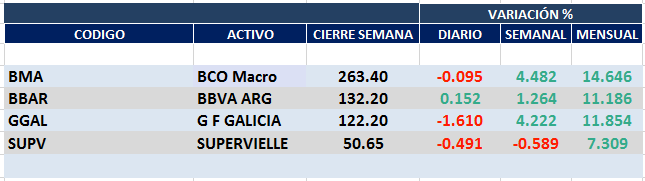 Aunque se mantiene el temor por default de la deuda de la Provincia de Buenos Aires generando las acciones del sector FINANCIALS tuvieron una semana aceptable.Macro cierra en $ 263,40 positiva el 4.48% respecto del cierre anterior y en N.Y. queda en us$ 30.67 subiendo el 1.25% en la semana.GGAL cierra en $ 122,20 positiva el 1.26% respecto del cierre semanal anterior, en N.Y. quedó en us$ 14.35 subiendo el 2.57%.BBAR cierra en $ 132,20 arriba el 4.22%, su adr queda en us$ 4.68 positivo el               1.74%.SUPV queda en $ 50,65 cayendo el -0.59% y en N.Y. us$ 2.89 abajo el  -3.02%.GF GALICIA (Cierre al 31/01/2020 $ 122.20)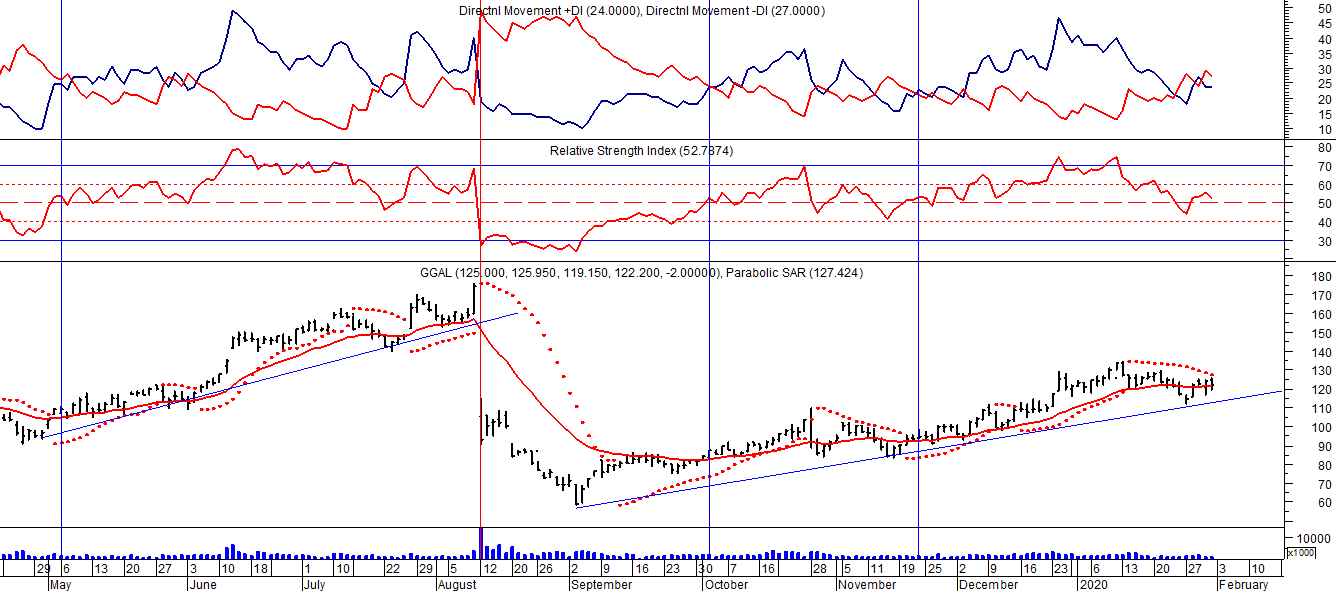 BMA (Cierre al 31/01/2020 $263,40)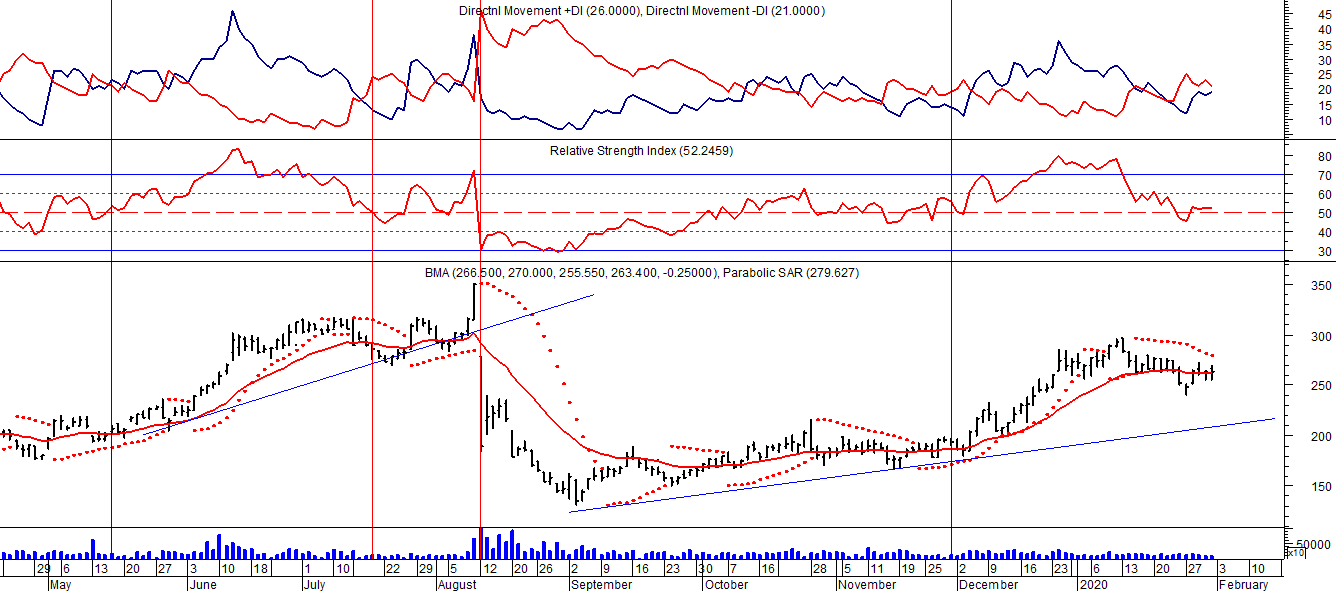 Señal de compra el 08/05 en $ 200,00.Señal de venta el 12/08 en $ 188,00.Señal de compra el 09/10 en $ 180,00.Señal de venta el 13/11 en $ 190,00.Señal de compra el 27/11 en $ 190,00.FRANCES - BBAR (Cierre al 31/01/2020 $ 132,20)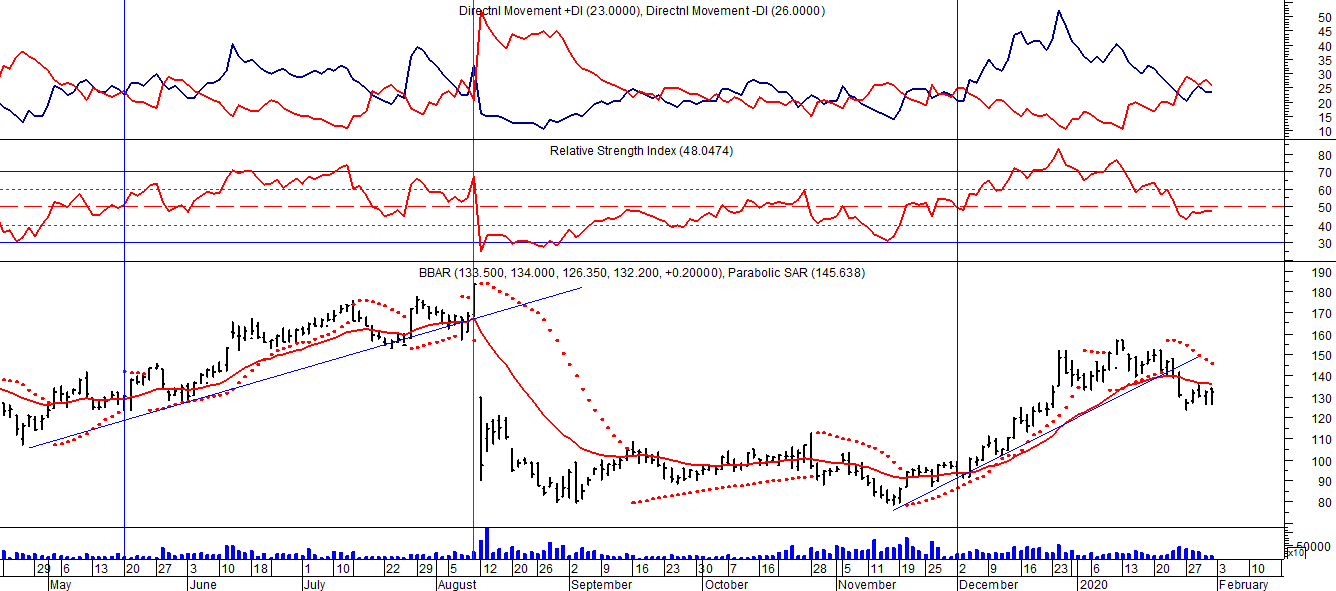 Señal de compra el 23/08 en $ 101.50.Señal de venta el 08/09 en $ 102.Señal de compra el 27/11 en $ 95.SUPERVIELLE (Cierre al 31/01/2020 $ 50,65)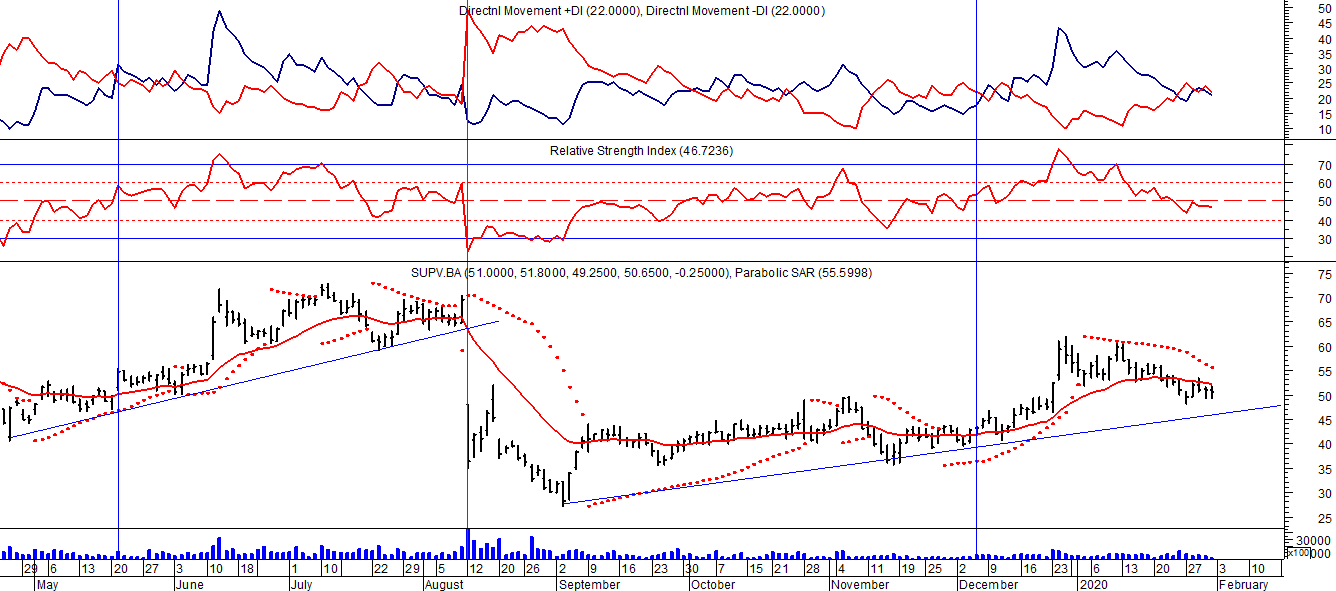 Señal de compra el 23/05 en $ 48,00.Potencial señal de venta el 08/09 en $ 37,00.Señal de compra el 01/10 en $ 41,00.Señal de venta el 12/11 en $ 42,00.Señal de compra el 4/12 en $ 41,00.